ОПМП при наложении повязок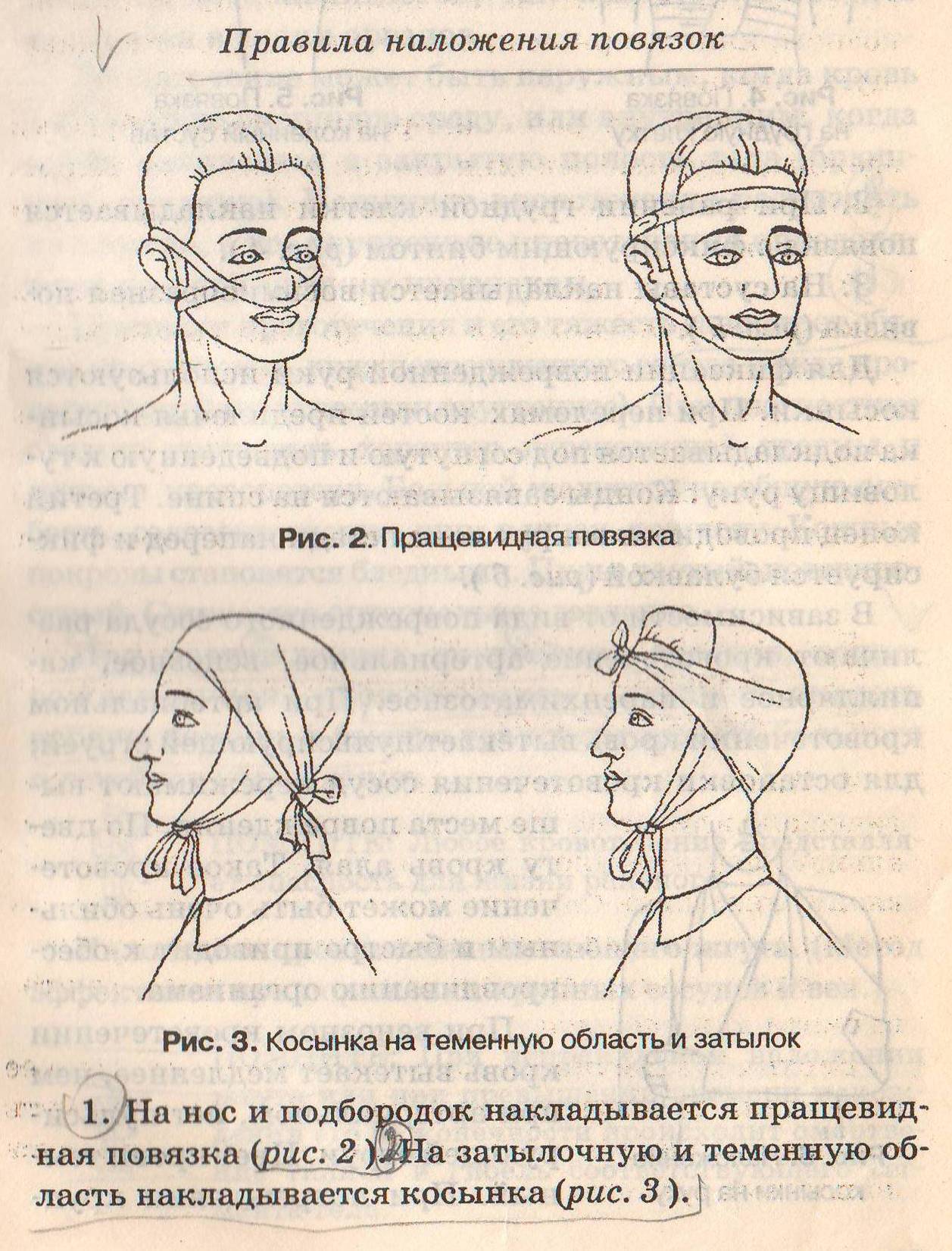 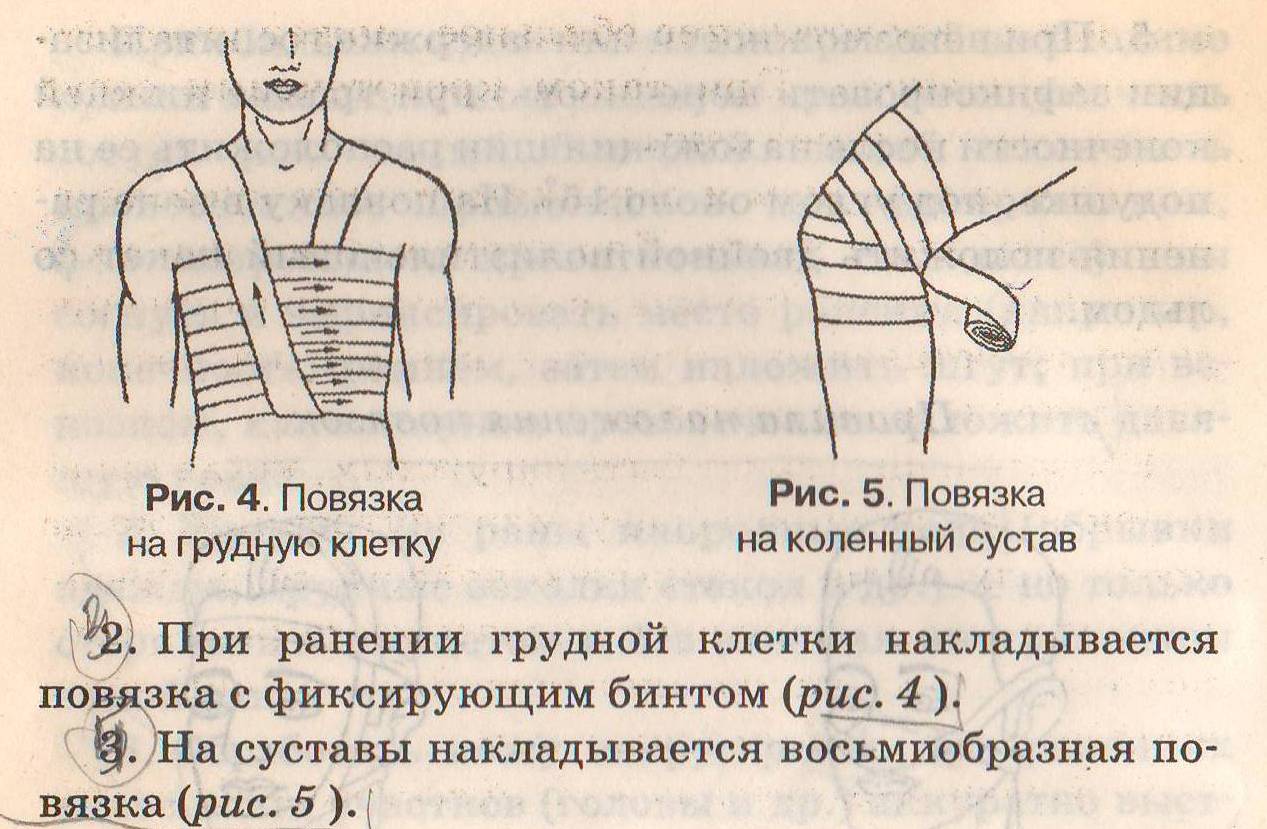 